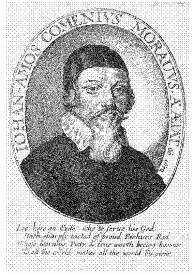 REFORMED THEOLOGICAL FACULTYOF UNIVERSITY  J  SELYEKomárno, Slovakia, 94501Bratislavská cesta 3322 Roads to Reconciliation Between Groups in Conflict 10th Conference of Protestant Theological Faculties from Central and Eastern Europe and the Netherlands   Komárno, Slovakia20. -24. April 2016Wege zur Versöhnung zwischen Gruppen in Konflikt10. Konferenz Niederländischer und Mittelsüdosteuropäischer Protestantischer Theologischer Fakultäten – Komorn, Slowakei, 20. -24. April 2016Registration FormName: O female			Status:	O teacherO male					O studentGiving a paper:			O yes 		O noInstitution (faculty): Address:Email:		      Staying from			 	          		till  Arrival by						at (place and time)  Wishing to be collected and guided to the place of accommodation	O yes 	O noApplying for covering the travel costs	 O yes	O noIf yes, state the reasonsSpecial wishes (dietary and other):Please, fill in and send as an email attachment to comconf16@gmail.com       or    gorozdiz@ujs.sk            phone        00421 908 745 246   (D, CZ, SK, HU) 							            00421 915 788 593   (EN)